   Colegio  Américo Vespucio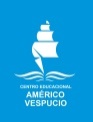     Tercero Básico  Música- InglésMúsica- InglésTercero BásicoGuía #4Lee el siguiente enunciado:Cualidad del sonido: La AlturaALTURA                                   SONIDO GRAVE                  SONIDO AGUDOActividad 1: A continuación te invito a imaginar los siguientes sonidos, y luego clasifica su ALTURA en sonidos graves y sonidos agudos.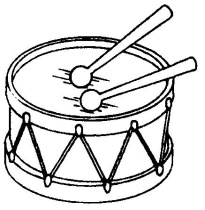             Tambor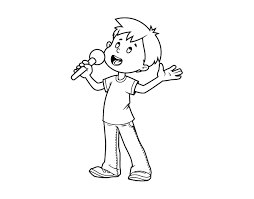         Voz de niño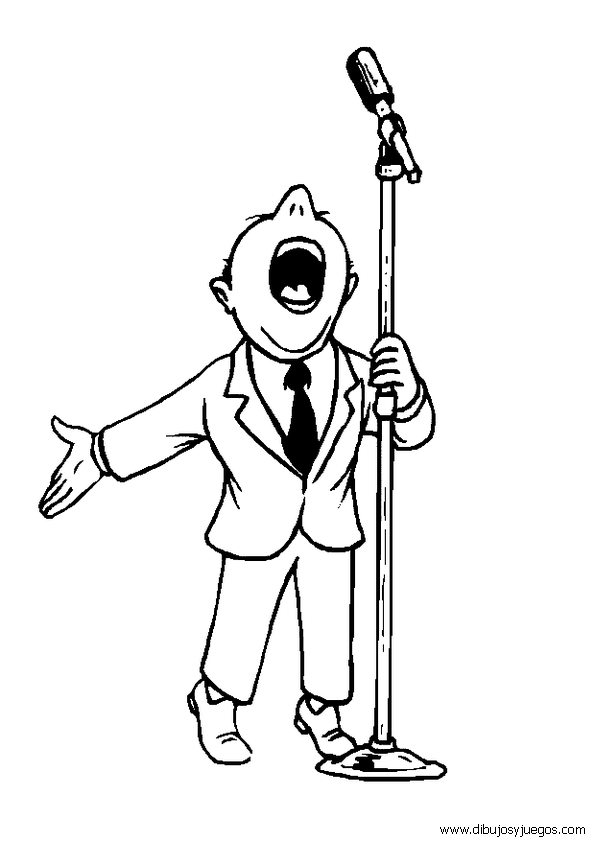 Voz de hombre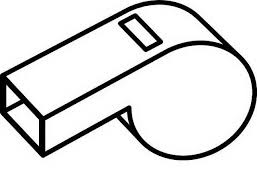        SilbatoActividad 2: Menciona 4 sonidos graves y 4 sonidos agudos.Actividad 3: Con la ayuda de un adulto, busca cómo se escriben las palabras de la actividad 1 en ingles, puedes usar un diccionario o ingresar a la sitio web http://www.wordreference.com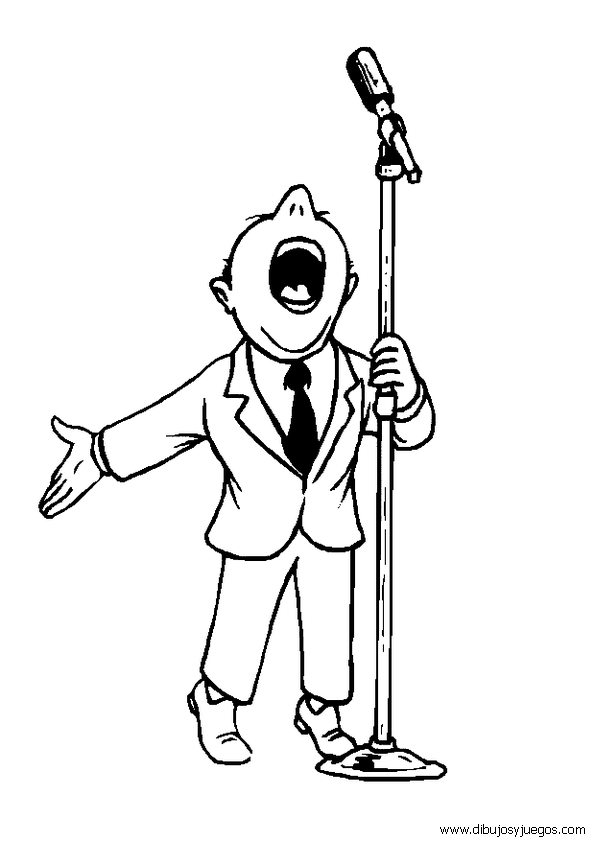 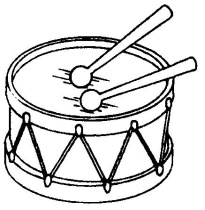 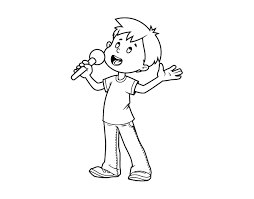 BUEN TRABAJO!NombreCursoFecha3°_____/____/ 2020GRAVESAGUDOS1.1.2.2.3.3.4.4.